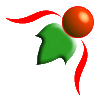 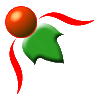 高雄醫學大學醫學院運動醫學系112學年度個人申請入學面試時間表日期：112.05.24（星期三）  面試地點：國際學術研究大樓七樓 共同討論室3 教室A組  61105593013:12-13:2461107630713:12-13:2471109231213:24-13:3671109503513:24-13:3681113762013:36-13:4881114353113:36-13:48中場休息12分鐘中場休息12分鐘中場休息12分鐘91100103214:00-14:1291101622214:00-14:12101101732614:12-14:24101102680514:12-14:24111103733314:24-14:36111105081714:24-14:36121107272014:36-14:48121110192214:36-14:48中場休息12分鐘中場休息12分鐘中場休息12分鐘131126591815:00-15:12131127930315:00-15:12面試順序考生姓名面試時間11102472410:00-10:1211106031610:00-10:1221112621210:12-10:2421115492810:12-10:2431121651910:24-10:3631123530610:24-10:3641123771310:36-10:4841125541610:36-10:48休息10:48-13:0010:48-13:0051100120613:00-13:1251104481813:00-13:12